108年家庭照顧者互助家園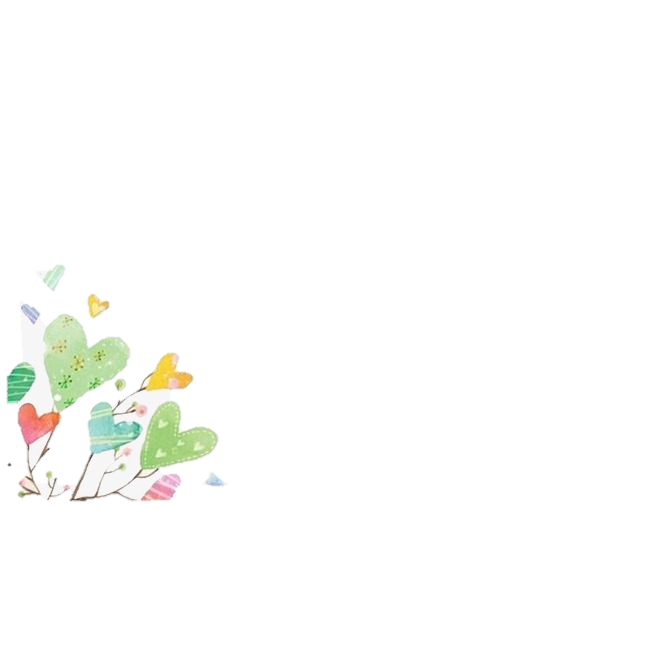 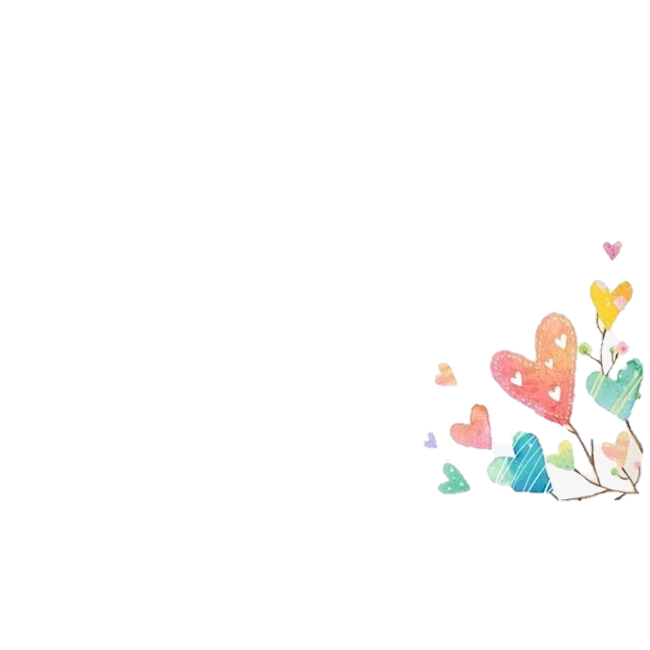 課程辦理本表預告日期僅供參考，實際開課日期以本會網站：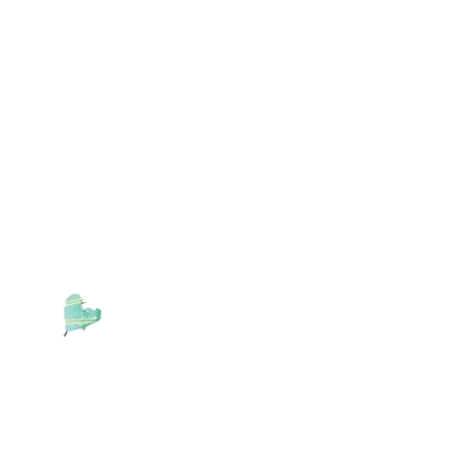 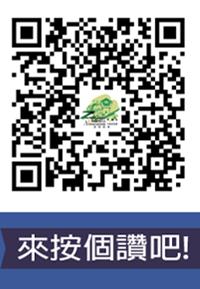 http://www.zda.org.tw/ 最新消息公告辦理課程簡章為主。社團法人台南市熱蘭遮失智症協會  電話：(06)208-3001地址：臺南市東區林森路二段500號C棟1樓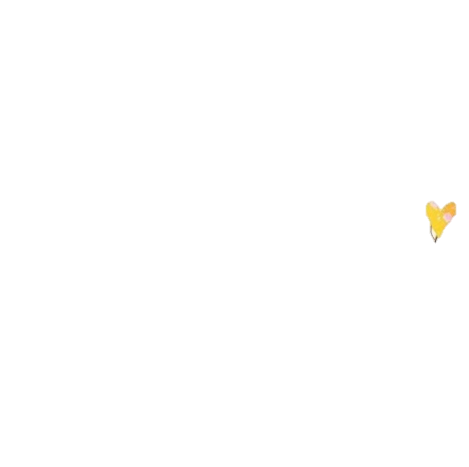 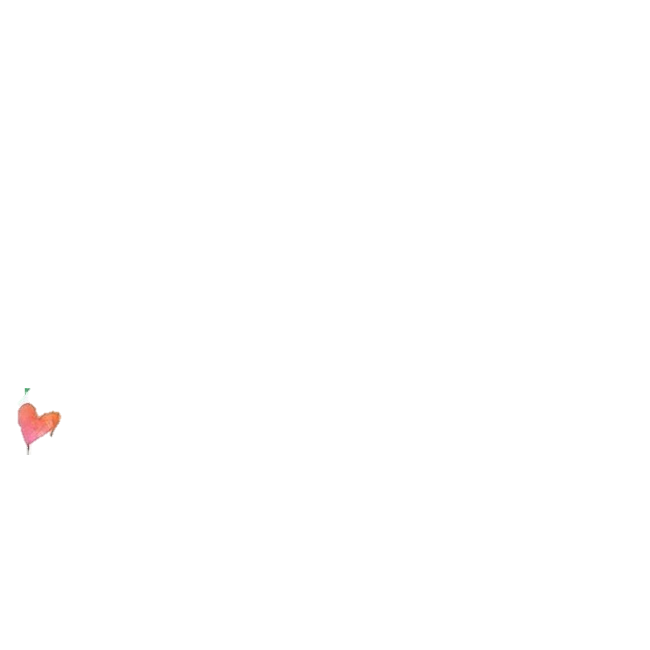 課程分類日期主題照顧技巧訓練(家庭照顧者)3/15我又沒病幹嘛看醫生！--長輩不就醫怎麼辦?照顧技巧訓練(家庭照顧者)4/12延緩失智：認知復健是什麼?照顧技巧訓練(家庭照顧者)5/17營養均衡怎麼吃?照顧技巧訓練(家庭照顧者)6/14老爸不洗澡?我可以怎麼做?--失智症精神行為引導照顧技巧訓練(家庭照顧者)7/12失智症吃藥有效嗎?--失智用藥照顧技巧訓練(家庭照顧者)8/9居家服務可以幫忙照顧什麼?照顧技巧訓練(家庭照顧者)9/6老媽晚上不睡覺--失智長輩睡眠問題照顧技巧訓練(家庭照顧者)10/18什麼是日照?照顧技巧訓練(家庭照顧者)11/8為了家人傷到腰--避免照護傷害照顧技巧訓練(家庭照顧者)12/6失智症有保險可以保嗎?紓壓活動(家庭照顧者)3/28拳擊有氧(YMCA)紓壓活動(家庭照顧者)4/18紙黏土相框製作紓壓活動(家庭照顧者)5/6多肉植物盆栽紓壓活動(家庭照顧者)6/5有氧運動紓壓活動(家庭照顧者)7/26穴道紓壓紓壓活動(家庭照顧者)8/30精油DIY紓壓活動(家庭照顧者)9/20西點diy紓壓紓壓活動(家庭照顧者)10/25飲食紓壓紓壓活動(家庭照顧者)11/25咖啡紓壓紓壓活動(家庭照顧者)12/02瑜珈紓壓失智症教育訓練(一般民眾)3/15失智症吃藥以外的治療---律動治療失智症教育訓練(一般民眾)4/12怎麼復健才能健步如飛？失智症教育訓練(一般民眾)5/20失智症的藥怎麼吃?失智症教育訓練(一般民眾)6/14遠離失智症可以怎麼預防？失智症教育訓練(一般民眾)7/12失智老人防詐騙，從哪裡開始?失智症教育訓練(一般民眾)8/9我是不是失智了?看護人員培訓課程4/19肢體運動篇看護人員培訓課程5/15溝通技巧篇看護人員培訓課程6/12避免照顧傷害看護人員培訓課程7/19移位技巧篇看護人員培訓課程8/21飲食照顧篇瑞智學堂(失智症長輩)0307-0516認知團體班瑞智學堂(失智症長輩)0523-0725懷舊應用班瑞智學堂(失智症長輩)0801-1003綜合應用團體班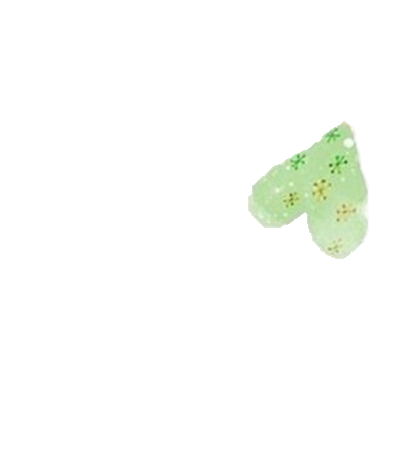 瑞智學堂(失智症長輩)1017-1219懷舊應用班動態體適能(失智症長輩)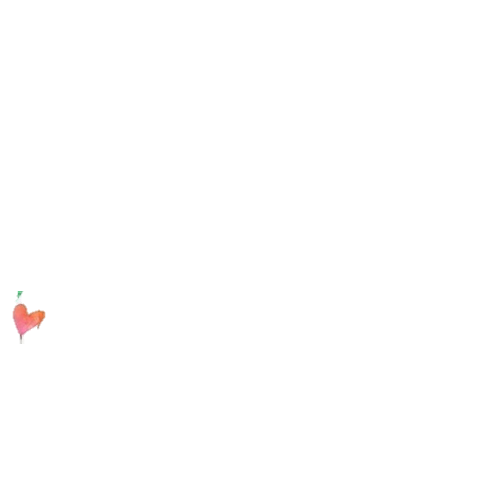 6月-8月動態體適能課程